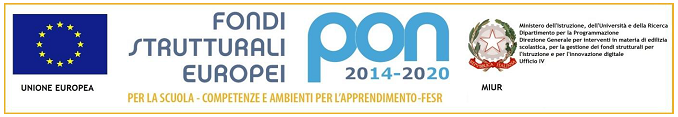 Prot. n. 4240/B15 PON							               Mola di Bari, 26 agosto 2016Ai DocentiAl Personale A.T.A.All’Albo di IstitutoAl Sito web di IstitutoOggetto: Bando interno di selezione Collaudatore - Progetto 10.8.1.A3-FESRPON-PU-2015-551 (CUP I46J16000230007) IL DIRIGENTE SCOLASTICOVISTO 	il D.P.R. n. 275/1999, concernente norme in materia di autonomia delle istituzioni scolastiche; VISTO 		il D.Lgs. n. 165/2001 recante “Norme generali sull’ordinamento del lavoro alle dipendenze delle Amministrazioni Pubbliche”;VISTO		il D.I. n. 44 del 01.02.2001 “Regolamento concernente le istruzioni generali sulla gestione 	amministrativo-contabile delle istituzioni scolastiche”;VISTI		i Regolamenti (UE) n. 1303/2013 recanti disposizioni comuni su Fondi strutturali e di investimento 	europei, il Regolamento (UE) n, 1301/2013 relativo al Fondo Europeo di Sviluppo Regionale (FESR) e il Regolamento (UE) n. 1304/2013 relativo al Fondo Sociale Europeo;VISTO		il PON - Programma Operativo Nazionale 2014IT05M2OP001 “Per la Scuola – Competenze e ambienti per l’apprendimento” approvato con Decisione C(2014) n. 9952, del 17.12.2014 dalla Commissione Europea; VISTA    		la nota M.I.U.R. prot. AOODGEFID/1588 del 13.01.2016 “Linee Guida dell’Autorità di Gestione per l’affidamento dei contratti pubblici di servizi e forniture inferiore alla soglia comunitaria”;VISTO 		l’Avviso Pubblico di protocollo n. AOODGEFID/12810 del 15.10.2015 con il quale sono state diramate le istruzioni per la presentazione dei progetti PON FESR – Competenze e ambienti per l’apprendimento 2014-2020;VISTA 		la Delibera del Consiglio di Circolo n. 85 del 07.10.2015 con la quale è stato approvato il POF per l’a.s. 2015/2016;VISTA 		la delibera n. 39 del Collegio dei Docenti del 16.11.2015 con la quale si è autorizzata la partecipazione	all’Avviso Pubblico di protocollo n. AOODGEFID/12810 del 15.10.2015 attraverso la presentazione di apposito Piano;VISTA 		la delibera n. 95 del Consiglio di Circolo del 18.11.2015 con la quale si è autorizzata la partecipazione all’Avviso Pubblico di protocollo n. AOODGEFID/12810 del 15.10.2015 attraverso la presentazione di apposito Piano;VISTO		il Piano inoltrato da questo Istituto in data 24.11.2015 con protocollo dell’Autorità di Gestione n. 28888;VISTA 		la nota MIUR di protocollo AOODGEFID/5725 del 23.03.2016 e relativo allegato, con la quale l’A.d.G., con riferimento all’Avviso prot. n. AOODGEFID/12810 del 15.10.2015, ha reso pubblico l’elenco dei progetti autorizzati e di conseguenza dichiarati ammissibili a finanziamento, sulla base delle graduatorie definitive regionali pubblicate con nota AOODGEFID/5051 del 10.03.2016 e successiva nota AOODGEFID/5489 del 17.03.2016;VISTA 		la nota MIUR autorizzativa di protocollo n. AOODGEFID/5877 del 30.03.2016;VISTA 		la Delibera del Consiglio di Circolo n. 123 del 20.04.2016 di assunzione al Programma Annuale dell’esercizio finanziario 2016 del progetto avente identificativo 10.8.1.A3-FESRPON-PU-2015-551;RILEVATA    	la necessità di individuare una figura cui affidare la mansione di collaudatore del suindicato intervento avente identificativo 10.8.1.A3-FESRPON-PU-2015-551;RITENUTO	che la figura del collaudatore debba essere prioritariamente individuata all’interno del personale dell’IstitutoTutto ciò rilevato, che costituisce parte integrante del presente avvisoCOMUNICAche è aperta la procedura di selezione per il reclutamento di personale interno per il progetto avente identificativo 10.8.1.A3-FESRPON-PU-2015-551 da impiegarsi nella realizzazione del Piano Integrato d’Istituto per la seguente attività:Attività: Collaudatore; Obiettivo/azione:10.8.1;Compenso massimo omnicomprensivo (lordo stato): € 200,00.Le principali attività poste in capo al collaudatore saranno le seguenti:verificare la rispondenza tra quanto previsto in fase di progettazione (ovvero in variante, debitamente autorizzata, al progetto) e quanto realizzato; provvedere, ad avvenuta consegna, al collaudo della fornitura, anche in tempi diversi, secondo la tempistica stabilita dal Dirigente Scolastico; verificare e collaudare di concerto con il delegato della ditta appaltatrice il regolare montaggio, la valida messa in esercizio, il corretto funzionamento di tutte le attrezzature nonché appurare la corrispondenza tra le caratteristiche del materiale acquistato e la scheda tecnica predisposta in fase di progettazione; redigere i verbali di collaudo; verificare l'esistenza delle licenze d'uso del software installato ove previste; verificare l'esistenza dei manuali d'uso per tutte le attrezzature; verificare la corretta attuazione del cronoprogramma delle attività; coordinarsi con l'ufficio addetto per le procedure relative all'inventario dei beni acquistati; provvedere all’inserimento dei dati inerenti le proprie attività in piattaforma PON, ove previsto;collaborare con il progettista per la verifica sulla regolare esecuzione e funzionalità di quanto realizzato. Per la partecipazione alla selezione indetta con la presente procedura il candidato dovrà essere il possesso di almeno uno dei seguenti requisiti: - 	esperienze pregresse in incarichi similari (progettazioni e/o collaudi progetti PON); -	possesso di Diploma di laurea (quinquennale o specialistica o senior) ovvero diploma di Conservatorio musicale; -	competenze informatiche/digitali nel settore d’intervento o in ambiti similari. Gli interessati dovranno far pervenire al Dirigente Scolastico istanza di partecipazione alla selezione, in busta chiusa (e controfirmata sui lembi di chiusura) riportante la dicitura: “Contiene domanda per l’incarico di Collaudatore dell’intervento PON 10.8.1.A3-FESRPON-PU-2015-551”, entro e non oltre le ore 12:00 del giorno 02.09.2016, consegnandola brevi manu presso l’Ufficio Protocollo di questa Istituzione Scolastica sito in via Toti, 51 di Mola di Bari (BA) ovvero facendola recapitare tramite raccomandata A.R. del servizio postale. In tale ultimo caso le domande dovranno pervenire entro la suddetta scadenza; saranno escluse dalla procedura di selezione domande consegnate oltre i termini di scadenza ovvero pervenute successivamente al suindicato termine benché spedite anteriormente rispetto alla scadenza.    Le istanze di partecipazione, debitamente sottoscritte, dovranno essere redatte in carta libera utilizzando il modulo allegato al presente avviso (Allegato A) e dovranno essere corredate dalla seguente documentazione:- Tabella valutativa e comparativa, sottoscritta, redatta compilando il modulo allegato al presente bando (Allegato B);- Curriculum Vitae redatto secondo il formato europeo, debitamente sottoscritto.Nella domanda di partecipazione, tra l’altro, i candidati devono dichiarare sotto la loro responsabilità: nome, cognome, luogo e data di nascita, cittadinanza, codice fiscale e/o partita IVA, comune di residenza, indirizzo e recapito telefonico; di essere in possesso di certificata competenza e/o esperienza professionale maturata nel settore richiesto, prima della pubblicazione del presente bando; di non avere condanne penali né procedimenti penali in corso, non essere stati destituiti da pubbliche amministrazioni e di essere in regola con gli obblighi di legge in materia fiscale; di autorizzare il trattamento dei dati personali ai sensi della normativa vigente; di assicurare la propria attività di Collaudatore fornendo consulenza per tutta la durata prevista per la realizzazione del progetto. La selezione tra tutte le candidature validamente pervenute avverrà ad opera del Dirigente Scolastico in base alle esperienze pregresse, ai titoli ed alle competenze possedute sulla base dei criteri di valutazione e di punteggi di seguito specificati:per ogni comprovata esperienza pregressa in incarichi similari: punti 20 (fino ad un massimo di 60 punti);per ciascun Diploma di laurea (quinquennale o specialistica o senior) posseduta ovvero per ciascun Diploma di Conservatorio musicale posseduto: punti 10 (fino ad un massimo di 30 punti);per ogni comprovata competenza informatica/digitale nel settore d’intervento o in ambiti similari: punti 5 (fino ad un massimo di 10 punti).Il Dirigente Scolastico si riserva il diritto di procedere al conferimento dell’incarico anche in presenza di una sola domanda pervenuta purché pienamente rispondente alle esigenze progettuali.L’esito della selezione sarà comunicato direttamente al candidato individuato ed affisso all’Albo dell’Istituto.L’attribuzione dell’incarico avverrà tramite provvedimento comunicato direttamente all’interessato ed affisso all’Albo dell’Istituto. La durata del contratto sarà determinata in ore effettive di prestazioni lavorative con compenso orario definito secondo quanto stabilito dal CCNL comparto Scuola 2006 – tabelle 5 e 6.La misura massima complessiva del compenso è stabilita in € 200,00 omnicomprensivi (lordo stato) e sarà commisurata all’attività effettivamente svolta.Il compenso spettante sarà corrisposto dopo il collaudo degli interventi previsti dal progetto e comunque in seguito all’effettiva erogazione dei Fondi Comunitari.Ai sensi del D. Lgs. 196/2003 i dati personali forniti dai candidati saranno raccolti presso l’Istituto per le finalità strettamente connesse alla sola gestione della selezione. I medesimi dati potranno essere comunicati unicamente alle amministrazioni pubbliche direttamente interessate a controllare lo svolgimento della selezione o a verificare la posizione giuridico-economica del candidato. L’interessato gode dei diritti di cui al citato D. Lgs.196/2003.Il presente avviso viene affisso all’Albo d’Istituto e pubblicato sul sito Web d’Istituto. Il Dirigente Scolastico             f.to Porziana Di Cosola        Il documento è firmato digitalmente   ai sensi dell'art. 21 D. Lgs. 82 del 7.03.2005